VET ON CALL		24hr Vet Cape Animal Centre KenilworthRIGHT OF ADMISSION RESERVEDAll Exhibitors/Handlers are personally responsible for the control of their dogs at all times and shall be personally liable for any claims which may be made in respect of injuries which may arise or be caused by their dogs. All Exhibits must be on leads at all times unless otherwise instructed by a Judge.The committee reserves the right to appoint other judges. Bitches in Season permitted in Agility& Dog Jumping Discipline and BreedPlease do not put gazebo/umbrella stakes into grounds near any irrigation system. Please do not drive on the fieldWESTERN PROVINCE BOXERCLUBNON-CHAMPIONSHIP BREED SHOW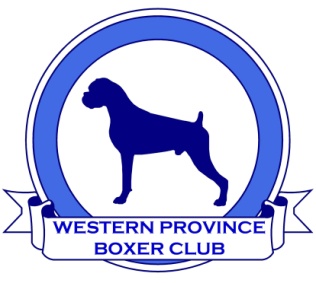 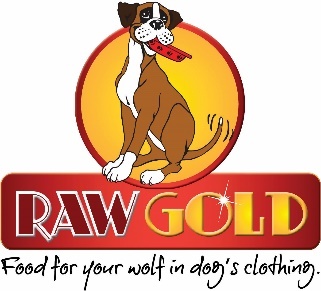 Affiliated to the Kennel Union of Southern AfricaHeld under the rules and regulations of the Kennel Union of Southern AfricaWESTERN PROVINCE BOXERCLUBNON-CHAMPIONSHIP BREED SHOWAffiliated to the Kennel Union of Southern AfricaHeld under the rules and regulations of the Kennel Union of Southern AfricaDATESUNDAY 18 MARCH 2018	VENUEHobbies Hall, Cannons Creek Independent SchooL, Nursery Way, Pinelandsshow ManagerKEN HULLBANK DETAILSNedbank Milnerton, Branch: 109-309 Acc Nr: 1093047224   Name of Account:  WP Boxer ClubPlease note that ourDiscipline show is also starting at 8h00Please note that ourDiscipline show is also starting at 8h00BREEDBREEDSTARTING TIME10:00 -  Entries taken on the day from 09:00CLASSESBest Rescue (judged first, entry free if also entered in another class)Neuter, Baby Puppy 4 to 6 mthsThese two classes do not go to Best in ShowMinor Puppy 6 to 9 mths, Puppy 9 to 12 mths, Junior 12 to 18 mths, Graduate 18 to 24 mths, Novice, Veteran, Open, ChampionCHALLENGES: Best Head,Best Red Coat, Best Brindle Coat, Best Solid colour, Best Movement,Best Owner Bred, Order of judging Rescue ~ NEUTER ~ B PUPPY ~ PUPPY ~ JUNIOR ~ GRADUATE ~ NOVICE ~ OPEN ~ VETERANS ~ CHAMPIONS.PRE ENTRIESEntries with proof of payment to: (until 16 March 2018 thereafter enter on the day)Rene Erasmus, Tel:  082 787 4740email:secretary@wpbc.co.zaENTRY FEESR50.00/class		Neuter dog R30.		Baby Puppy R30.00JUDGEMS HELEN THERON (WESTERN CAPE)RING STEWARDMrs Monique Hodgkinson